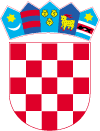 REPUBLIKA HRVATSKA  VARAŽDINSKA ŽUPANIJA       GRAD LEPOGLAVAAntuna Mihanovića 1242250 Lepoglava tel. 042 770 411, fax 042 770 419email: lepoglava@lepoglava.hrJ A V N I  P O Z I VZA SAVJETOVANJE SA ZAINTERESIRANOM JAVNOŠĆU U POSTUPKU DONOŠENJA PROGRAMA DEMOGRAFSKIH MJERA ZA POTICANJE RJEŠAVANJA STAMBENOG PITANJA MLADIH OBITELJI NA PODRUČJU GRADA LEPOGLAVE ZA 2020. GODINUNacrt akte na koji se savjetovanje odnosi: NACRT PROGRAMA DEMOGRAFSKIH MJERA ZA POTICANJE RJEŠAVANJA STAMBENOG PITANJA MLADIH OBITELJI NA PODRUČJU GRADA LEPOGLAVE ZA 2020. GODINURazlozi donošenja akta:Potaknuti rješavanje stambenog pitanja mladih obitelji na području grada Lepoglave kao i stvaranje uvjeta za ostanak i doseljavanje mladih obitelji u ruralna područja radi demografske obnove. Ciljevi provođenja savjetovanja:Upoznavanje javnosti s odredbama nacrta Programa Rok za završetak savjetovanja (za dostavu primjedbi i prijedloga i komentara):        Zaključno do 10. ožujka 2020. godine do 12,00 satiNačin podnošenja primjedbi, prijedloga i komentara:Cjelovitim popunjavanjem obrasca za sudjelovanje u savjetovanju sa zainteresiranom javnošću (objavljen uz poziv na savjetovanje na Internet stranicama grada Lepoglave www.lepoglava.hr )Adresa za podnošenje prijedloga:poštom: Grad Lepoglava, Antuna Mihanovića 12, 42250 Lepoglava, s naznakom „Savjetovanja sa zainteresiranom javnošću – Program demografske obnove za 2020. godinu''email: maja.poje@lepoglava.hr Sukladno odredbi članka 11. Zakona o pravu na pristup informacijama („Narodne novine“ broj 25/13 i 85/15) po isteku roka za dostavu mišljenja i prijedloga izraditi će se i objaviti izvješće o savjetovanje sa zainteresiranom javnošću, koje sadrži zaprimljene prijedloge i primjedbe te očitovanja s razlozima za neprihvaćanje pojedinih prijedloga i primjedbi. Izvješće će se objaviti na službenim Internet stranicama grada Lepoglave www.lepoglava.hr. Sukladno odredbi članka 11. Zakona o pravu na pristup informacijama („Narodne novine“ broj 25/13 i 85/15) po isteku roka za dostavu mišljenja i prijedloga izraditi će se i objaviti izvješće o savjetovanje sa zainteresiranom javnošću, koje sadrži zaprimljene prijedloge i primjedbe te očitovanja s razlozima za neprihvaćanje pojedinih prijedloga i primjedbi. Izvješće će se objaviti na službenim Internet stranicama grada Lepoglave www.lepoglava.hr. 